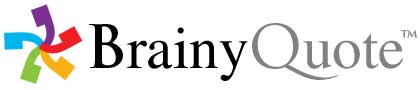 Home - Quote of the Day - Topics - Authors - Quiz - Words - Professions - Birthdays

Authors:    A  B  C  D  E  F  G  H  I  J  K  L  M  N  O  P  Q  R  S  T  U  V  W  X  Y  Z Top of FormBottom of FormMother Teresa Quotes
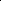 Mother Teresa Quotes
Mother Teresa Quotes
1 - 2 

Be faithful in small things because it is in them that your strength lies. 
Mother Teresa 

Being unwanted, unloved, uncared for, forgotten by everybody, I think that is a much greater hunger, a much greater poverty than the person who has nothing to eat. 
Mother Teresa 

Each one of them is Jesus in disguise. 
Mother Teresa 

Even the rich are hungry for love, for being cared for, for being wanted, for having someone to call their own. 
Mother Teresa 

I try to give to the poor people for love what the rich could get for money. No, I wouldn't touch a leper for a thousand pounds; yet I willingly cure him for the love of God. 
Mother Teresa 

I want you to be concerned about your next door neighbor. Do you know your next door neighbor? 
Mother Teresa 

If we have no peace, it is because we have forgotten that we belong to each other. 
Mother Teresa 

If you can't feed a hundred people, then feed just one. 
Mother Teresa 

If you want a love message to be heard, it has got to be sent out. To keep a lamp burning, we have to keep putting oil in it. 
Mother Teresa 

Intense love does not measure, it just gives. 
Mother Teresa 

Joy is a net of love by which you can catch souls. 
Mother Teresa 

Let us always meet each other with smile, for the smile is the beginning of love. 
Mother Teresa 

Let us more and more insist on raising funds of love, of kindness, of understanding, of peace. Money will come if we seek first the Kingdom of God - the rest will be given. 
Mother Teresa 

Let us not be satisfied with just giving money. Money is not enough, money can be got, but they need your hearts to love them. So, spread your love everywhere you go. 
Mother Teresa 

Let us touch the dying, the poor, the lonely and the unwanted according to the graces we have received and let us not be ashamed or slow to do the humble work. 
Mother Teresa 

Loneliness and the feeling of being unwanted is the most terrible poverty. 
Mother Teresa 

Loneliness is the most terrible poverty. 
Mother Teresa 

Love begins at home, and it is not how much we do... but how much love we put in that action. 
Mother Teresa 

Love begins by taking care of the closest ones - the ones at home. 
Mother Teresa 

Love is a fruit in season at all times, and within reach of every hand. 
Mother Teresa 

1 - 2 

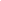 
Biography
Type: Leader
Born: August 26, 1910 
Died: September 5, 1997 

Links
Find on Amazon: Mother Teresa 
Top of FormCite this Page: Citation Bottom of FormRelated Authors 
Buddha 
Mohandas Gandhi 
Martin Luther King, Jr. 
Dalai Lama 
Napoleon Bonaparte 
Julius Caesar 
Martin Luther 
Margaret Thatcher
More Leader Quotes
  

Quote of the Day
Enjoy five great Quotes of the Day 


Your Favorite Topics
Love Quotes
Life Quotes
Funny Quotes
Friendship Quotes
Wisdom Quotes
Motivational Quotes
Inspirational Quotes 


Your Favorite Authors
Abraham Lincoln
Albert Einstein
Benjamin Franklin
Buddha
C. S. Lewis
Dalai Lama
John F. Kennedy
Mark Twain
Marilyn Monroe
Martin Luther King, Jr.
Maya Angelou
Mohandas Gandhi
Mother Teresa
Muhammad Ali
Ronald Reagan
Thomas Jefferson
William Shakespeare
Winston Churchill



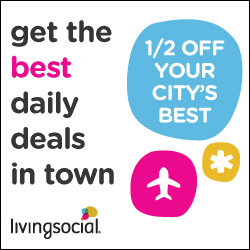 